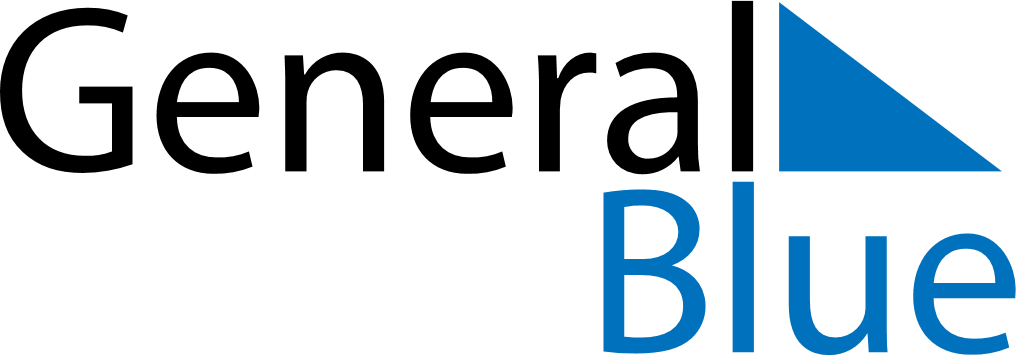 February 2024February 2024February 2024February 2024February 2024February 2024Melilla, Melilla, SpainMelilla, Melilla, SpainMelilla, Melilla, SpainMelilla, Melilla, SpainMelilla, Melilla, SpainMelilla, Melilla, SpainSunday Monday Tuesday Wednesday Thursday Friday Saturday 1 2 3 Sunrise: 8:11 AM Sunset: 6:38 PM Daylight: 10 hours and 26 minutes. Sunrise: 8:11 AM Sunset: 6:39 PM Daylight: 10 hours and 28 minutes. Sunrise: 8:10 AM Sunset: 6:40 PM Daylight: 10 hours and 30 minutes. 4 5 6 7 8 9 10 Sunrise: 8:09 AM Sunset: 6:41 PM Daylight: 10 hours and 32 minutes. Sunrise: 8:08 AM Sunset: 6:42 PM Daylight: 10 hours and 34 minutes. Sunrise: 8:07 AM Sunset: 6:43 PM Daylight: 10 hours and 35 minutes. Sunrise: 8:06 AM Sunset: 6:44 PM Daylight: 10 hours and 37 minutes. Sunrise: 8:05 AM Sunset: 6:45 PM Daylight: 10 hours and 39 minutes. Sunrise: 8:05 AM Sunset: 6:46 PM Daylight: 10 hours and 41 minutes. Sunrise: 8:04 AM Sunset: 6:47 PM Daylight: 10 hours and 43 minutes. 11 12 13 14 15 16 17 Sunrise: 8:03 AM Sunset: 6:48 PM Daylight: 10 hours and 45 minutes. Sunrise: 8:02 AM Sunset: 6:49 PM Daylight: 10 hours and 47 minutes. Sunrise: 8:01 AM Sunset: 6:50 PM Daylight: 10 hours and 49 minutes. Sunrise: 8:00 AM Sunset: 6:51 PM Daylight: 10 hours and 51 minutes. Sunrise: 7:59 AM Sunset: 6:52 PM Daylight: 10 hours and 53 minutes. Sunrise: 7:58 AM Sunset: 6:53 PM Daylight: 10 hours and 55 minutes. Sunrise: 7:56 AM Sunset: 6:54 PM Daylight: 10 hours and 57 minutes. 18 19 20 21 22 23 24 Sunrise: 7:55 AM Sunset: 6:55 PM Daylight: 10 hours and 59 minutes. Sunrise: 7:54 AM Sunset: 6:56 PM Daylight: 11 hours and 1 minute. Sunrise: 7:53 AM Sunset: 6:57 PM Daylight: 11 hours and 4 minutes. Sunrise: 7:52 AM Sunset: 6:58 PM Daylight: 11 hours and 6 minutes. Sunrise: 7:51 AM Sunset: 6:59 PM Daylight: 11 hours and 8 minutes. Sunrise: 7:50 AM Sunset: 7:00 PM Daylight: 11 hours and 10 minutes. Sunrise: 7:48 AM Sunset: 7:01 PM Daylight: 11 hours and 12 minutes. 25 26 27 28 29 Sunrise: 7:47 AM Sunset: 7:02 PM Daylight: 11 hours and 14 minutes. Sunrise: 7:46 AM Sunset: 7:03 PM Daylight: 11 hours and 16 minutes. Sunrise: 7:45 AM Sunset: 7:04 PM Daylight: 11 hours and 19 minutes. Sunrise: 7:43 AM Sunset: 7:05 PM Daylight: 11 hours and 21 minutes. Sunrise: 7:42 AM Sunset: 7:05 PM Daylight: 11 hours and 23 minutes. 